Year 1 and 2 Home Learning Challenges WC 18.5.20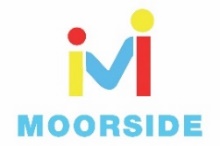 RE – Ramadan and Eid       1                                                                                                                           2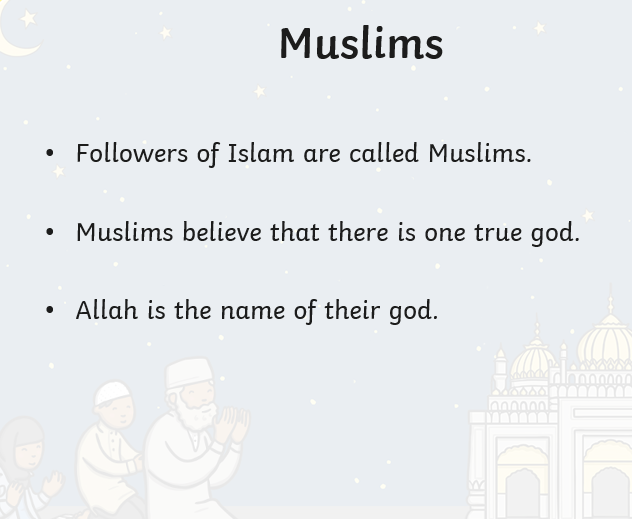 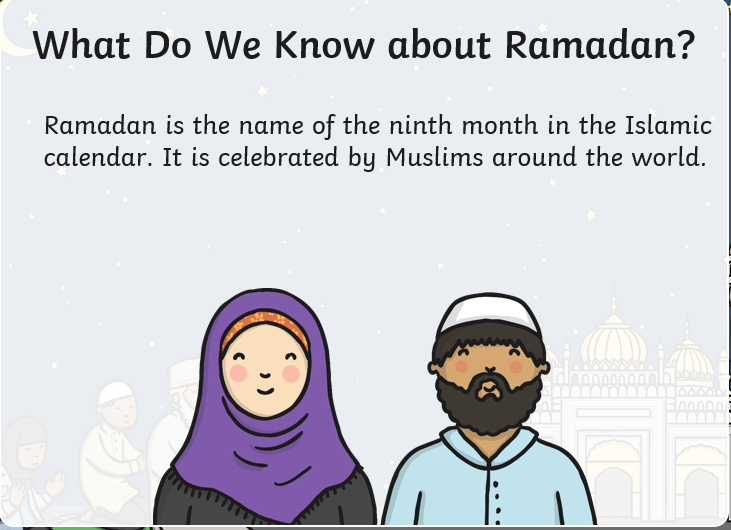 3                                                                                                                          4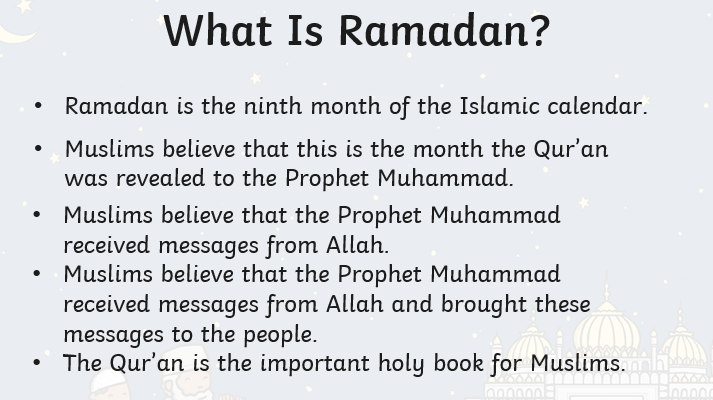 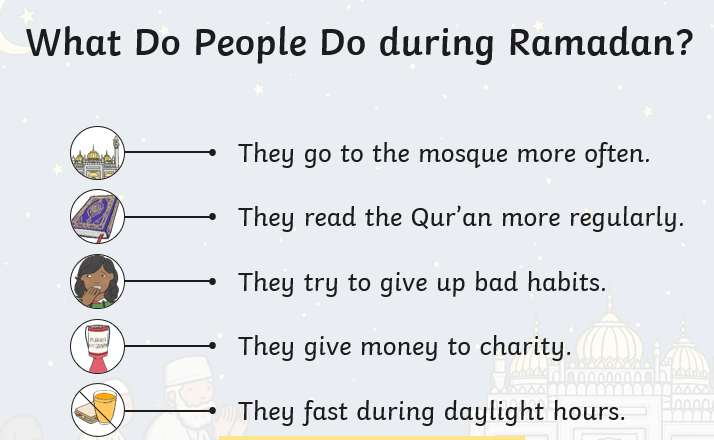 5                                                                                                                           6.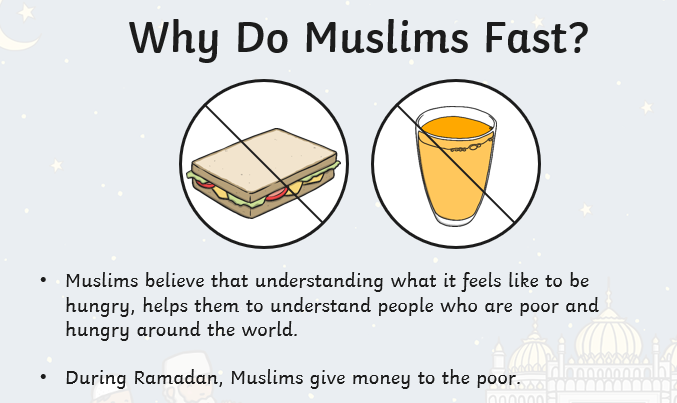 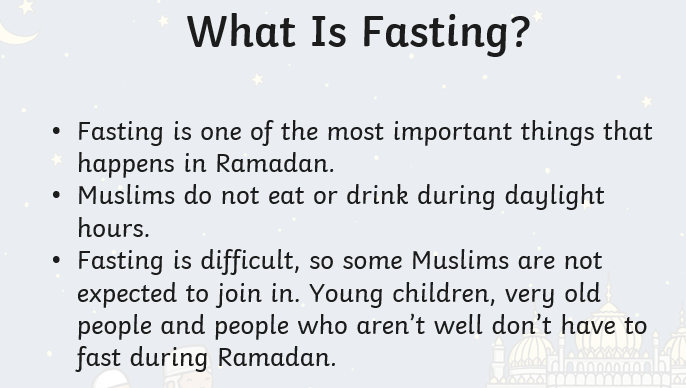 7                                                                                                                            8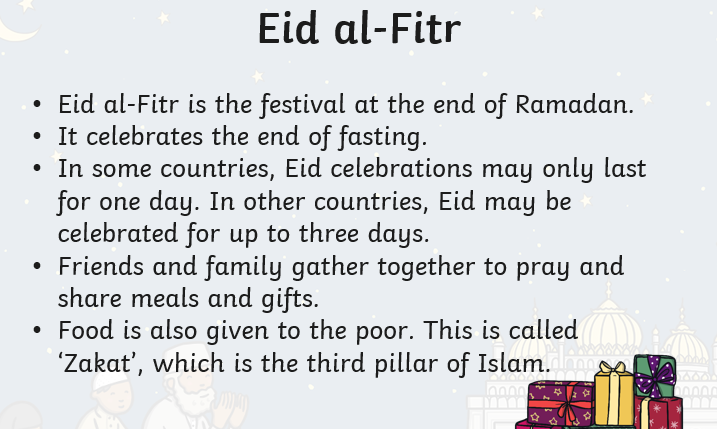 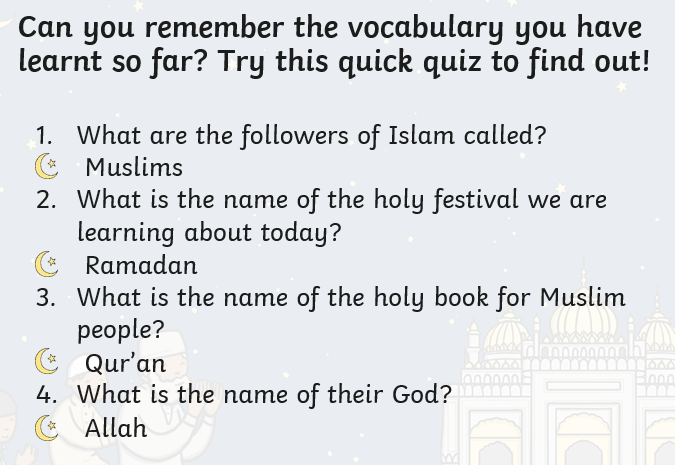 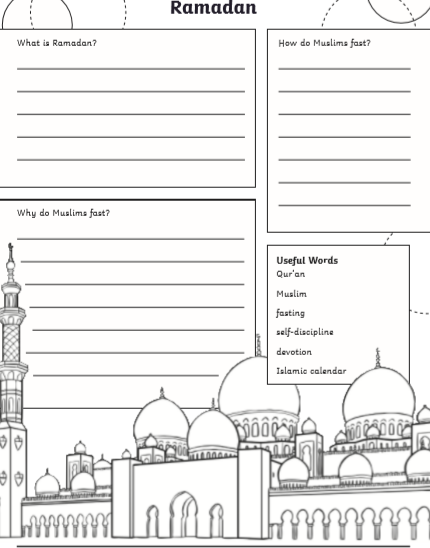 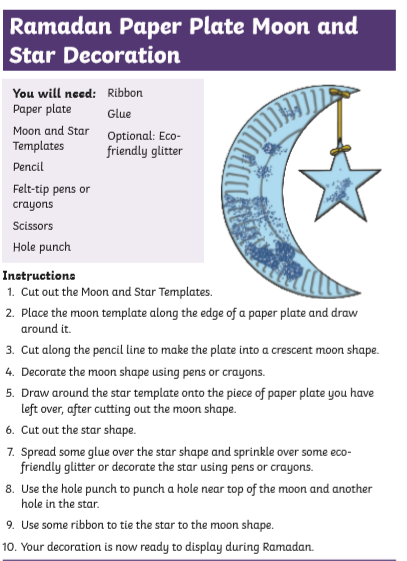 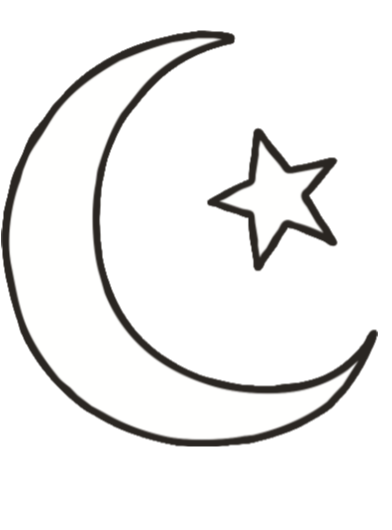 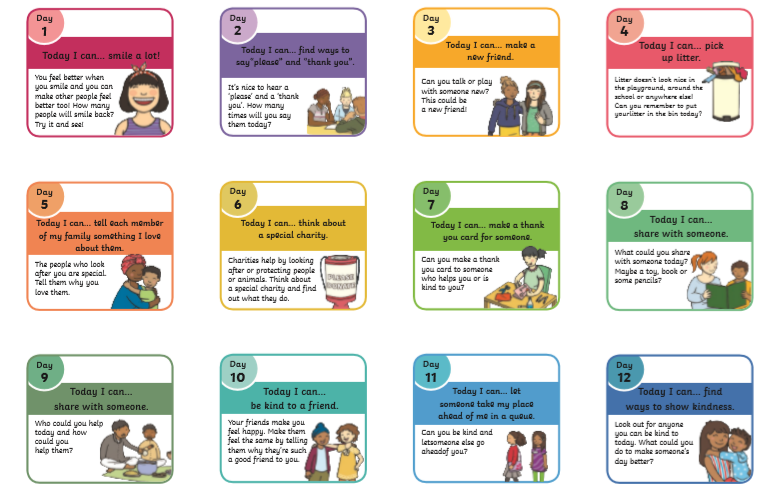 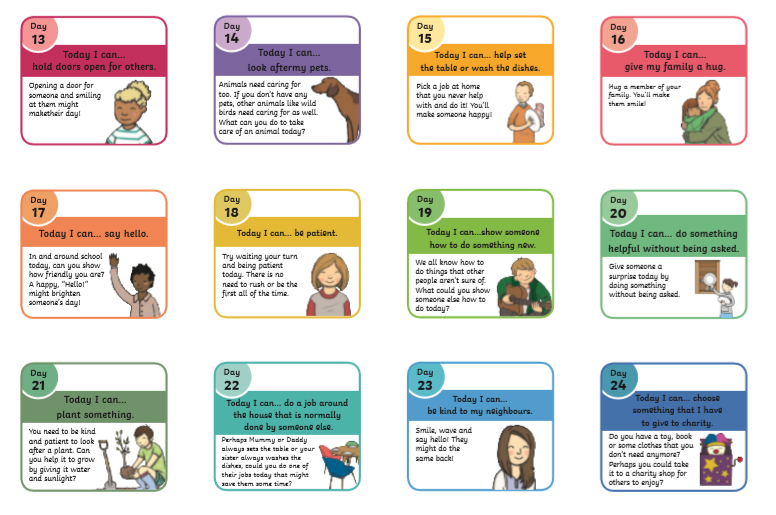 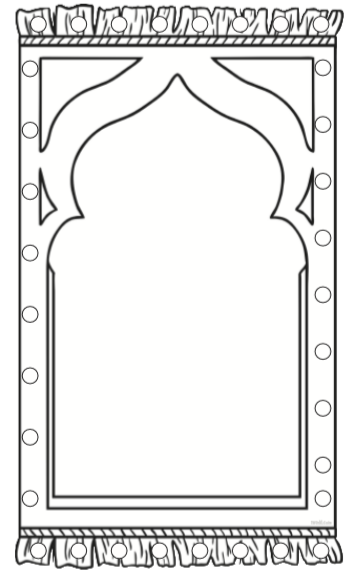 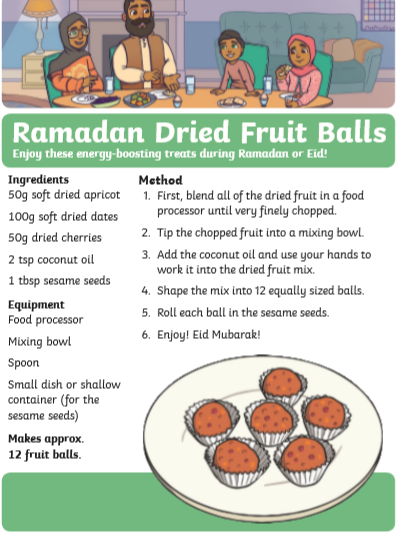 Investigating Ramadan and EidWatch the following clip all about Ramadan and Eid:https://www.bbc.co.uk/bitesize/clips/z434wmnLook at the powerpoint slides which are in this pack.Can you answer the questions in your pack?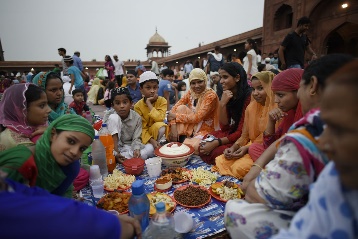 Crescent moon and starThe crescent moon and star is recognised as a symbol of Islam and for that reason, it appears on the flag of many countries where Islam is a state religion or which has a largely Muslim population.Can you decorate the Moon and Star symbol in your pack?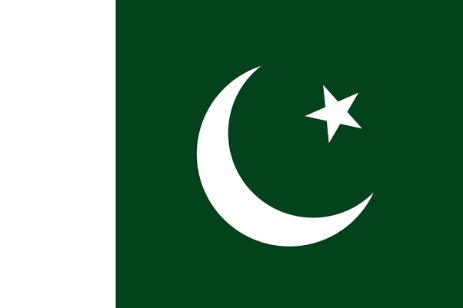 Giving and CaringMuslims believe Ramadan is a month of giving and caring.What could you do to be generous and caring? We have included some ‘kindness cards’ in your pack. Either choose a card (or your own idea) and carry out that kindness. 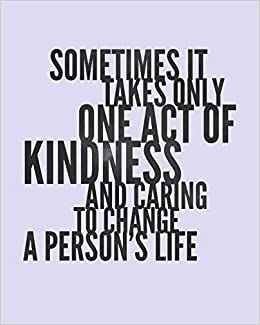 Can you keep this up for a whole month, like they do at Ramadan?Prayer MatDuring Ramadan, Muslims spend a lot of time praying. What would you pray for and why?Write your own prayer on the prayer mat in your pack. 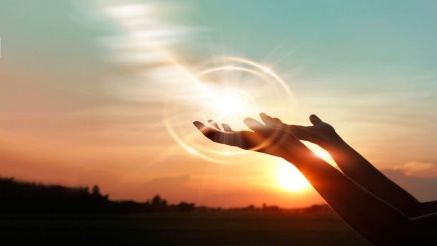 Ramadan RecipesLots of tasty foods are eaten to celebrate the end of Ramadan in the festival of Eid.Look on the Internet and find a tasty looking Eid recipe or follow the one we have included in your packFollow the instructions to make your tasty treat!Don’t forget to take photos of your treats and send them to school!5 Finger FactsSee if you can learn these top 5 facts as part of the topic.I know that Eid is celebrated in the Islamic religion. I know that Eid is a celebration at the end of Ramadan. I know that during Ramadan, Muslims fast between daylight hours. I know that if Muslims cannot fast during Ramadan, they should give money to charity. I know that Ramadan lasts 29 or 30 days. 